https://doi.org/10.1016/j.energy.2019.04.184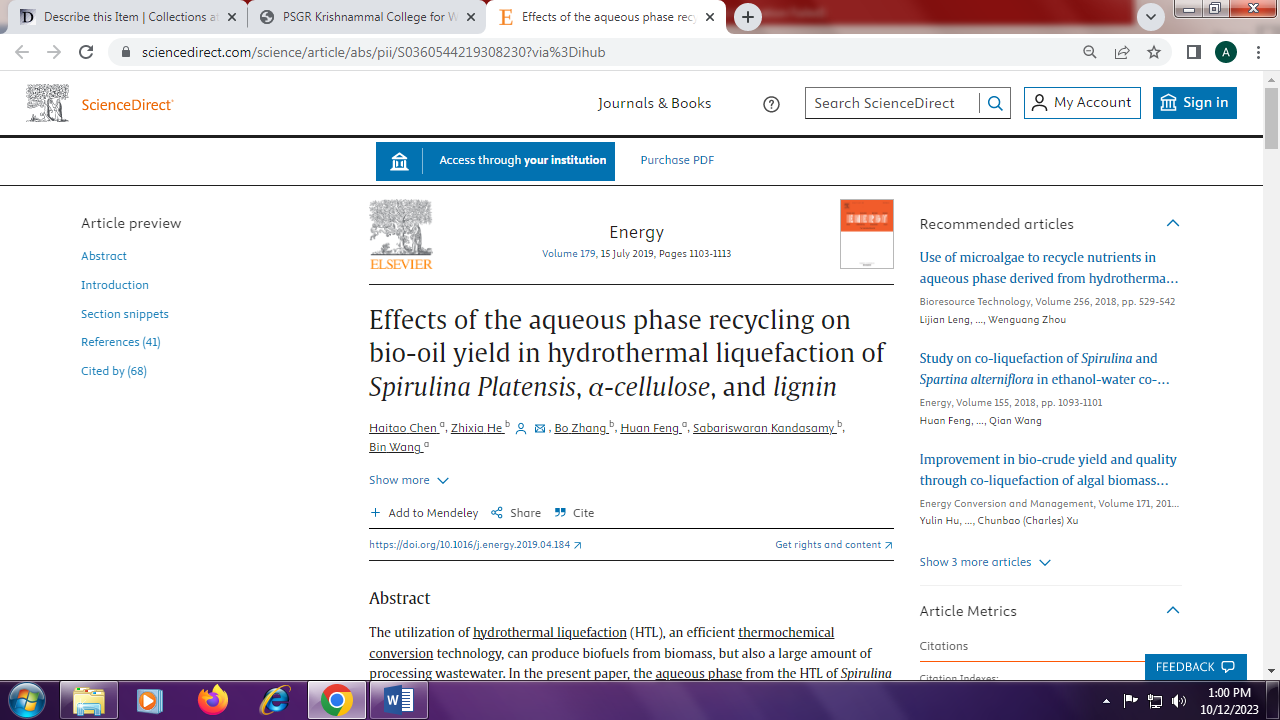 